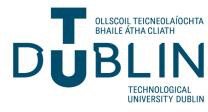 MonthWeek Beginning(Monday)KEY DATESAugust 202307/08/202314/08/2023Supplemental Exams21/08/2023Supplemental Exams28/08/2023ACADEMIC YEAR BEGINS – FRIDAY 1st SEPTEMBER 2023 September 202304/09/202311/09/2023Year 1 Orientations – Wednesday 13th to Friday 15th September18/09/2023Teaching Commences Semester 1 – all yearsPart-time Programmes - (Start dates vary across the semester - check with School)25/09/2023Week 2October 202302/10/2023Week 309/10/2023Week 416/10/2023Week 523/10/2023Week 630/10/2023Review Week 7Part Time teaching may continue during this week where contact time is required to deliver the full programmeAutumn Graduations Tuesday 31st October to Saturday 4th NovemberNovember 202306/11/2023Week 813/11/2023Week 920/11/2023Week 1027/11/2023Week 11December 202304/12/2023Week 1211/12/2023Week 1318/12/2023Winter Break25/12/2023Winter Break January 202401/01/2024ALL CAMPUSES RE-OPEN TUESDAY 2nd JANUARY 2024Assessment/Exams[commencing Wednesday 3rd January – check schedule]08/01/2024Assessment/Exams15/01/2024It may be necessary to schedule some exams in this week. Check schedule.MonthWeek Beginning(Monday)KEY DATES22/01/2024Teaching Commences - Semester 229/01/2024Week 2February 202405/02/2024Week 312/02/2024Week 419/02/2024Week 526/02/2024Week 6March 202404/03/2024Week 711/03/2024Week 8Spring Graduations – Thursday 14th March18/03/2024Week 925/03/2024Spring BreakApril 202401/04/2024Spring Break08/04/2024Week 1015/04/2024Week 1122/04/2024Week 1229/04/2024Review Week 13May 202406/05/2024Assessment/Exams13/05/2024Assessment/Exams20/05/2024Note: Exams may be scheduled on the 20th May27/05/2024June 202403/06/202410/06/202417/06/2024END OF TEACHING SEMESTER – THURSDAY 20th JUNE 202424/06/2024August 202405/08/202412/08/2024Supplemental Exams19/08/2024Supplemental Exams26/08/2024END OF ACADEMIC YEAR – 31st August 2024 